Photos from this countryCountry: My House PlanMy House PlanName:Where it is in the world.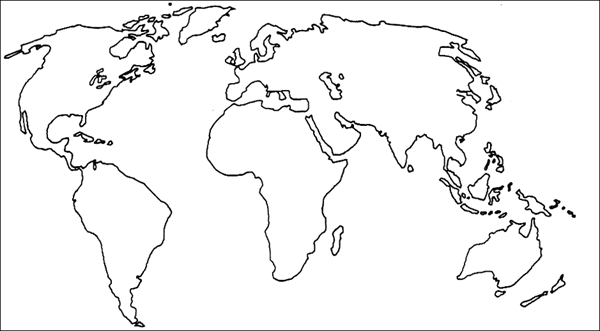 Where it is in the world.What the weather is like.What the landscape is like.Where it is in the world.Where it is in the world.What the weather is like.What the economy is like.What kind of houses they have there.What kind of houses they have there.What kind of materials they build their houses from.Why they build their houses from these materials. Would you like to live in that kind of house?Would you like to live in that kind of house?Would you like to live in that kind of house?Would you like to live in that kind of house?A mapA houseThe landscapePeopleWeatherClothing